л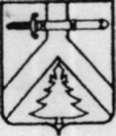 АДМИНИСТРАЦИЯ КУРАГИНСКОГО РАЙОНА КРАСНОЯРСКОГО КРАЯПОСТАНОВЛЕНИЕсоответствии   со   статьей   65   Федерального   закона   Российской Федерации от 29.12.2012 № 273-ФЗ «Об образовании в Российской Федерации», руководствуясь Уставом муниципального образования Курагинский район, ПОСТАНОВЛЯЮ:1. Внести в постановление администрации района от 18.04.2016 № 239-п «Об утверждении методики формирования платы за присмотр и уход за детьми, осваивающими образовательные программы дошкольного образования в муниципальных образовательных учреждениях района» следующие изменения:разделе 2 Методики формирования платы за присмотр и уход за детьми, осваивающими образовательные программы дошкольного образования в муниципальных образовательных учреждениях района: пункте 2.7. слова «не менее 40%» заменить словами «не менее 50%»; пункте 2.8. слова «не менее 40%» заменить словами «не менее 50%»; пункте 2.9. слова «не менее 80%» заменить словами «не менее 75%». Контроль за исполнением настоящего постановления возложить на заместителя Главы района Т.А. Родькину. Постановление вступает в силу со дня, следующего за днем его обнародования путем размещения на информационных стендах и досках, расположенных в здании: администрации района; финансового управления администрации района; управления экономики и имущественных отношений Курагинского района; управления образования администрации района; управления социальной защиты населения администрации района; МБУК «Межпоселенческая центральная библиотека Курагинского района», и 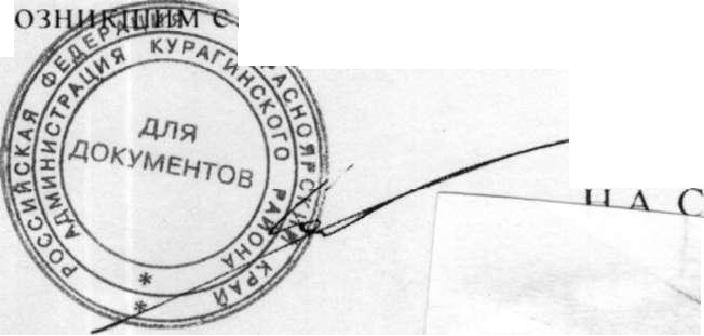 24.04.2017пгт Курагино№ 400-пО внесении измененийв постановление администрациив постановление администрациирайона от  18.04.2016 №239-пприменяется к правоотношениям, вЛ января 201 7 года.И с п ол н я ю щи й об я за н н ост иГлавы районаоболев